Supplementary InformationNeuroinflammation and disrupted synaptic plasticity, the main pathological processes in multiple sclerosis and obsessive-compulsive disorder: an enrichment analysisAli Sepehrinezhad1,2, Ali Bozorgmehr3, Sajad Sahab Negah2,4, Minoo Karimi5, Ali Shahbazi1,6, *1.Department of Neuroscience, Faculty of Advanced Technologies in Medicine, Iran University of Medical Sciences (IUMS), Tehran, Iran2. Neuroscience Research Center, Mashhad University of Medical Sciences (MUMS), Mashhad, Iran3. Iran Psychiatric Hospital, Iran University of Medical Sciences (IUMS), Tehran, Iran4. Shefa Neuroscience Research Center, Khatam Alanbia Hospital, Tehran, Iran5. Department of Audiology, School of rehabilitation, Tehran University of Medical sciences (TUMS), Tehran, Iran6. Cellular and Molecular Research Center, Iran University of Medical Sciences (IUMS), Tehran, Iran* Correspondence: Tel: +98 912 136 5618        Email address: shahbazi.a@iums.ac.irSupplementary TablesSupplementary Figures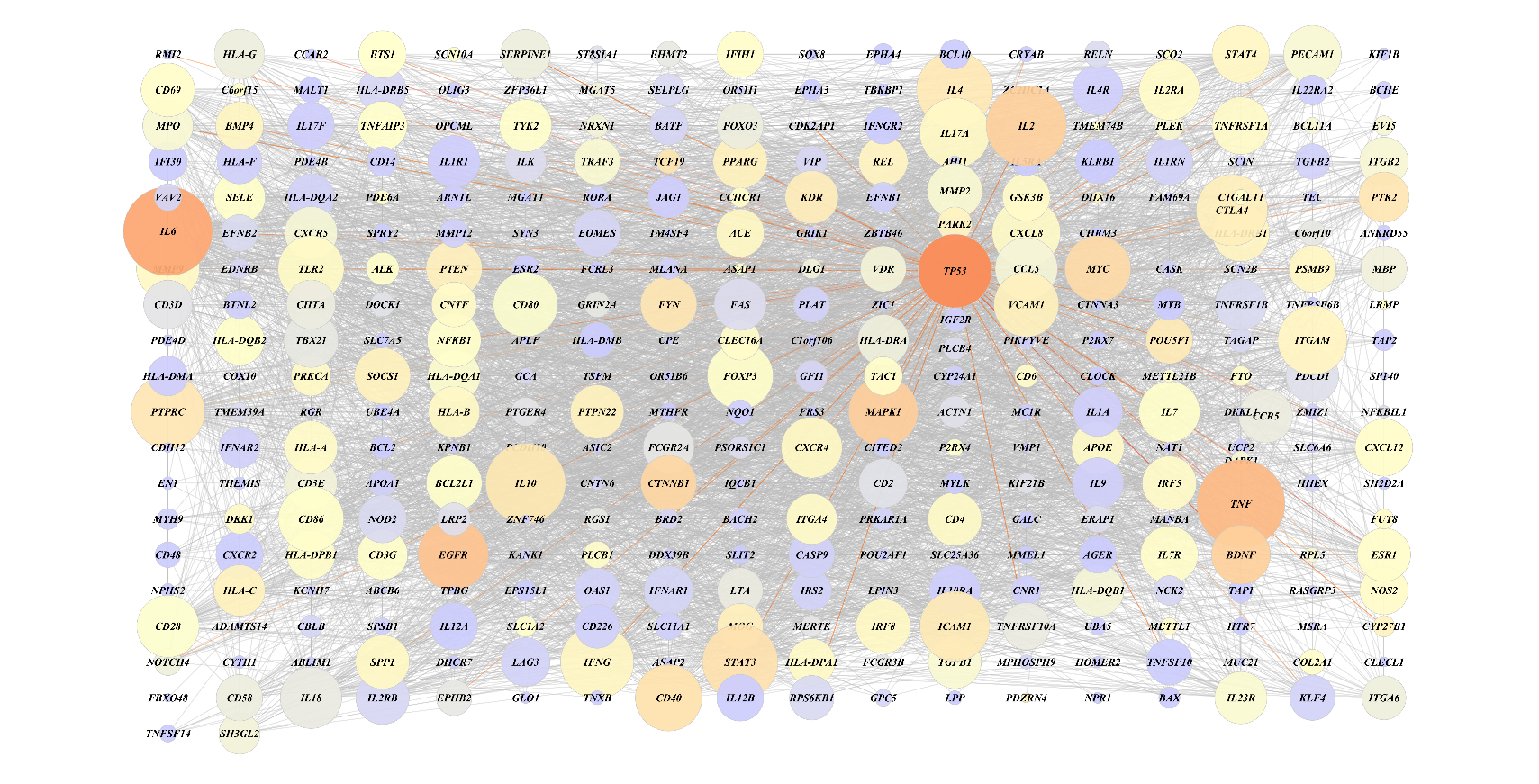 Supplementary Figure 1. This genetic network represents interactions between genes related to MS. This network is consisted of 363 nodes and 4401 edges. The larger nodes indicate a higher degree and more connections while more orange means greater betweenness centrality.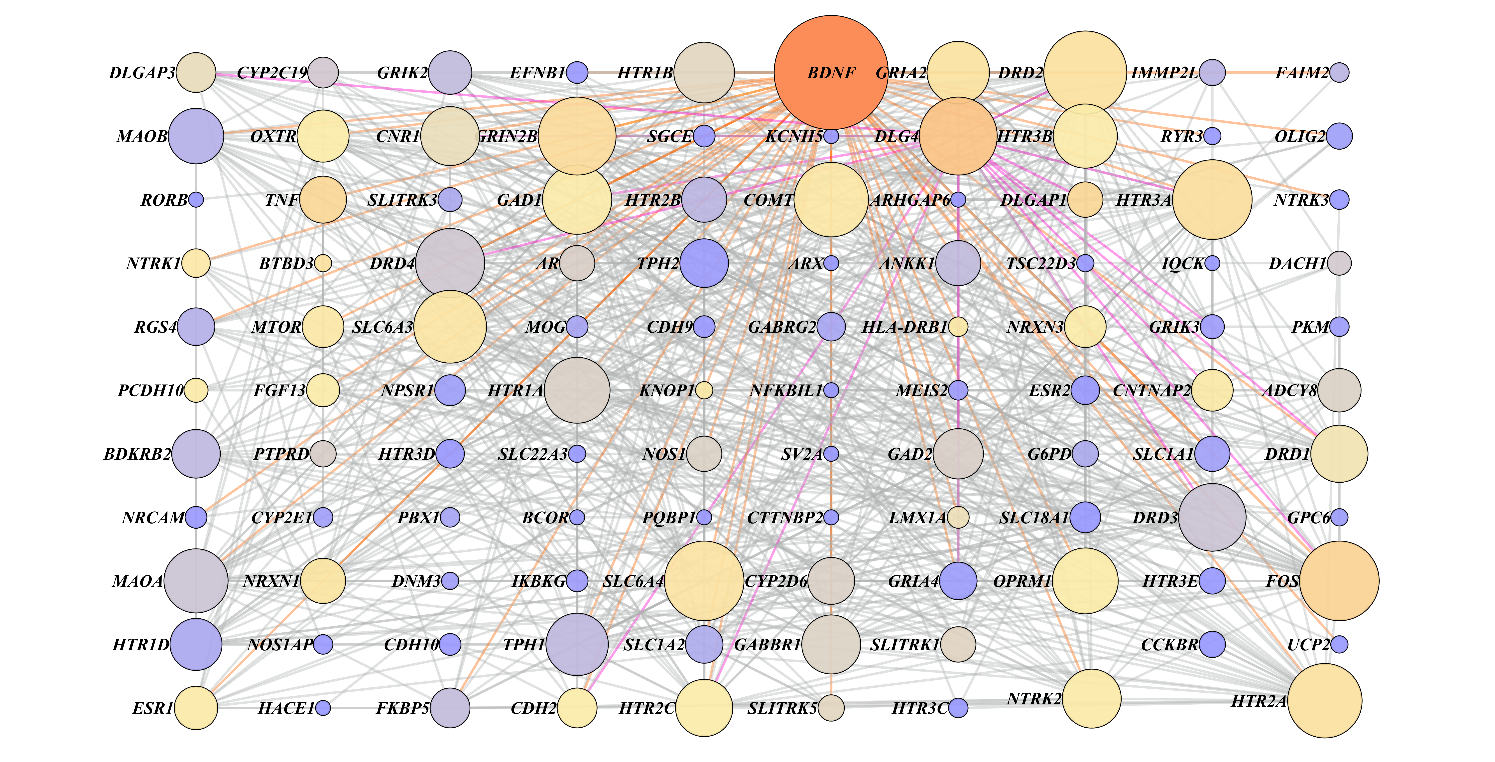 Supplementary Figure 2. This genetic network represents interactions between genes related to OCD. This network is consisted of 130 nodes and 661 edges. The larger nodes indicate a higher degree and more connections while more orange means greater betweenness centrality.Supplementary Table 1. Genes associated to MS base on literature reviewSupplementary Table 1. Genes associated to MS base on literature reviewSupplementary Table 1. Genes associated to MS base on literature reviewSupplementary Table 1. Genes associated to MS base on literature reviewIndexOfficial SymbolOfficial Full NameEnsembl IDABCB6ATP-binding cassette sub-family B member 6ENSG00000115657ABLIM1Actin-binding LIM protein 1ENSG00000099204ACCN1Acid sensing ion channel subunit 2ENSG00000108684ACEAngiotensin-converting enzymeENSG00000159640ACTN1Alpha-actinin-1ENSG00000072110ADAMTS14A disintegrin and metalloproteinase with thrombospondin motifs 14ENSG00000138316AHI1 Involved in vesicle trafficking and required for ciliogenesisENSG00000135541ALKALK tyrosine kinase receptorENSG00000171094ANKRD15KN motif and ankyrin repeat domain-containing protein 1ENSG00000107104ANKRD55Ankyrin repeat domain-containing protein 55ENSG00000164512APOA1Apolipoprotein A-IENSG00000118137APOEApolipoprotein EENSG00000130203ARNTL Aryl hydrocarbon receptor nuclear translocator-like protein 1ENSG00000133794ASAP1Arf-GAP with SH3 domainENSG00000153317BACH2Transcription regulator protein BACH2ENSG00000112182BATFBasic leucine zipper transcriptional factor ATF-likeENSG00000156127baxApoptosis regulator BAXENSG00000087088BCHECholinesteraseENSG00000114200BCL10B-cell lymphoma/leukemia 10ENSG00000142867BCL11AB-cell lymphoma/leukemia 11AENSG00000119866bcl2Apoptosis regulator Bcl-2ENSG00000171791BCL2L1Bcl-2-like protein 1ENSG00000171552BDNFBrain-derived neurotrophic factorENSG00000176697BMP4Bone morphogenetic protein 4ENSG00000125378BRD2Bromodomain-containing protein 2ENSG00000204256BTNL2Butyrophilin-like protein 2ENSG00000204290C16orf75RecQ-mediated genome instability protein 2ENSG00000175643C1GALT1Glycoprotein-N-acetylgalactosamine 3-beta-galactosyltransferase 1ENSG00000106392C1orf106Innate immunity activator proteinENSG00000163362C20orf46Transmembrane protein 74BENSG00000125895C2orf13 Aprataxin and PNK-like factorENSG00000169621C6ORF10Uncharacterized protein C6orf10ENSG00000204296C6orf15Uncharacterized protein C6orf15ENSG00000204542CASK Peripheral plasma membrane protein CASKENSG00000147044CASP-9 Caspase-9ENSG00000132906CBLBE3 ubiquitin-protein ligase CBL-BENSG00000114423CCHCR1Coiled-coil alpha-helical rod protein 1ENSG00000204536CCL5C-C motif chemokine 5ENSG00000271503CCR5C-C chemokine receptor type 5ENSG00000160791CD14Monocyte differentiation antigen CD14ENSG00000170458CD2T-cell surface antigen CD2ENSG00000116824CD226CD226 antigenENSG00000150637CD25interleukin 2 receptor subunit alphaENSG00000134460CD28 T-cell-specific surface glycoprotein CD28ENSG00000178562CD3DT-cell surface glycoprotein CD3 delta chainENSG00000167286CD3ET-cell surface glycoprotein CD3 epsilon chainENSG00000198851CD3GT-cell surface glycoprotein CD3 gamma chainENSG00000160654CD4T-cell surface glycoprotein CD4ENSG00000010610CD40Tumor necrosis factor receptor superfamily member 5ENSG00000101017CD45 (PTPRC)Receptor-type tyrosine-protein phosphatase CENSG00000081237CD48CD48 antigenENSG00000117091CD58Lymphocyte function-associated antigen 3ENSG00000116815CD6T-cell differentiation antigen CD6ENSG00000013725CD69Early activation antigen CD69ENSG00000110848CD80 T-lymphocyte activation antigen CD80ENSG00000121594CD86T-lymphocyte activation antigen CD86ENSG00000114013CDH12Cadherin-12ENSG00000154162CDK2AP1Cyclin-dependent kinase 2-associated protein 1ENSG00000111328CHRM3Muscarinic acetylcholine receptor M3ENSG00000133019CHST9Carbohydrate sulfotransferase 9ENSG00000154080CIITAMHC class II transactivatorENSG00000179583CITED2Cbp/p300-interacting transactivator 2ENSP00000356623CLEC16AProtein CLEC16AENSG00000038532CLECL1C-type lectin-like domain family 1ENSG00000184293CLOCKCircadian locomoter output cycles protein kaputENSG00000134852CNR1Cannabinoid receptor 1ENSG00000118432CNTFCiliary neurotrophic factorENSG00000242689CNTN6Contactin-6ENSG00000134115COL2A1Collagen alpha-1(II) chainENSG00000139219COX10Protoheme IX farnesyltransferaseENSG00000006695CPAMD8 C3 and PZP like, alpha-2-macroglobulin domain containing 8ENSG00000160111CPECarboxypeptidase EENSG00000109472CRYABAlpha-crystallin B chainENSG00000109846CSMD1CUB and sushi domain-containing protein 1ENSG00000183117CTLA4Cytotoxic T-lymphocyte protein 4ENSG00000163599CTNNA3Catenin alpha-3ENSG00000183230CTNNB1Catenin beta-1ENSG00000168036CXCL12Stromal cell-derived factor 1ENSG00000107562CXCR2C-X-C chemokine receptor type 2ENSG00000180871CXCR4C-X-C chemokine receptor type 4ENSG00000121966CXCR5C-X-C chemokine receptor type 5ENSG00000160683CYP24A11,25-dihydroxyvitamin D(3) 24-hydroxylase, mitochondrialENSG00000019186CYP27B125-hydroxyvitamin D-1 alpha hydroxylaseENSG00000111012DAPK1Death-associated protein kinase 1ENSG00000196730DBC1Cell cycle and apoptosis regulator protein 2ENSG00000158941DDEF2Arf-GAP with SH3 domainENSG00000151693DDX39BSpliceosome RNA helicase DDX39BENSG00000198563DHCR77-dehydrocholesterol reductaseENSG00000172893DHX16Putative pre-mRNA-splicing factor ATP-dependent RNA helicase DHX16ENSG00000204560DKK1Dedicator of cytokinesis protein 1ENSG00000107984DKKL1Dickkopf-like protein 1ENSG00000104901DLEU1Leukemia-associated protein 1ENSG00000176124DLG1Disks large homolog 1ENSG00000075711DOCK1Dedicator of cytokinesis protein 1ENSG00000150760EAAT2Excitatory amino acid transporter 2ENSG00000110436EDNRBEndothelin receptor type BENSG00000136160EFNB1Ephrin-B1ENSG00000090776EFNB2Ephrin-B2ENSG00000125266EGFREpidermal growth factor receptorENSG00000146648EHMT2Histone-lysine N-methyltransferase EHMT2ENSG00000204371EN1Homeobox protein engrailed-1ENSG00000163064EOMESEomesodermin homologENSG00000163508EPHA3Ephrin type-A receptor 3ENSG00000044524EPHA4Ephrin type-A receptor 4ENSG00000116106EPHB2Ephrin type-B receptor 2ENSG00000133216EPS15L1Epidermal growth factor receptor substrate 15-like 1ENSG00000127527ERAP1Endoplasmic reticulum aminopeptidase 1ENSG00000164307ESR1Estrogen receptorENSG00000091831ESR2Estrogen receptor betaENSG00000140009ETS1Protein C-ets-1ENSG00000134954EVI5Ecotropic viral integration site 5 protein homologENSG00000067208FAM119BEEF1A lysine methyltransferase 3ENSG00000123427FAM69Protein FAM69AENSG00000154511FASTumor necrosis factor receptor superfamily member 6ENSG00000026103FBXO48F-box protein 48ENSG00000204923FCGR2ALow affinity immunoglobulin gamma Fc region receptor II-aENSG00000143226FCGR3BLow affinity immunoglobulin gamma Fc region receptor III-BENSG00000162747FCRL3Fc receptor-like protein 3ENSG00000160856FOXO3AForkhead box protein O3ENSG00000118689FOXP3Forkhead box protein P3ENSG00000049768FRS3Fibroblast growth factor receptor substrate 3ENSG00000137218FTOAlpha-ketoglutarate-dependent dioxygenase FTOENSG00000140718FUT8Alpha-(1,6)-fucosyltransferaseENSG00000033170FYNTyrosine-protein kinase FynENSG00000010810GALCGalactocerebrosidaseENSG00000054983GCAGrancalcinENSG00000115271GFI1Zinc finger protein Gfi-1ENSG00000162676GLO1Lactoylglutathione lyaseENSG00000124767GPC5Glypican-5ENSG00000179399GRIK1Glutamate receptor ionotropic, kainate 1ENSG00000171189GRIN2AGlutamate receptor ionotropicENSG00000183454GSK3βGlycogen synthase kinase-3 betaENSG00000082701HHEXHematopoietically-expressed homeobox protein HHEXENSG00000152804HLA-AHLA class I histocompatibility antigen, A-3 alpha chainENSG00000206503HLA-BHLA class I histocompatibility antigen, B-7 alpha chainENSG00000234745HLA‐C HLA class I histocompatibility antigenENSG00000204525HLA-DMAHLA class II histocompatibility antigenENSG00000204257HLA-DMBHLA class II histocompatibility antigenENSG00000242574HLA-DPA1HLA class II histocompatibility antigenENSG00000231389HLA-DPB1HLA class II histocompatibility antigen, DP beta 1 chainENSG00000223865HLA-DQA1 Major histocompatibility complex, class II, DQ alpha 1ENSG00000196735HLA-DQA2HLA class II histocompatibility antigen, DQ alpha 2 chainENSG00000237541HLA-DQB2Major histocompatibility complex, class II, DQ beta 2ENSG00000232629HLA-DQβHLA class II histocompatibility antigen, DQ beta 1 chainENSG00000179344HLA-DRAHLA class II histocompatibility antigen, DR alpha chainENSG00000204287HLA-DRB5HLA class II histocompatibility antigenENSG00000198502HLA‐DRβHLA class II histocompatibility antigen, DRB1-15 beta chainENSG00000196126HLA-FHLA class I histocompatibility antigenENSG00000204642HLA-GHLA class I histocompatibility antigen, alpha chain GENSG00000204632HOMER2Homer protein homolog 2ENSG00000103942HTR75-hydroxytryptamine receptor 7ENSG00000148680ICAM‐1Intercellular adhesion molecule 1ENSG00000090339IFI30Gamma-interferon-inducible lysosomal thiol reductaseENSG00000216490IFIH1Interferon-induced helicase C domain-containing protein 1ENSG00000115267IFNAR1Interferon alpha/beta receptor 1ENSG00000142166IFNAR2Interferon alpha/beta receptor 2ENSG00000159110IFNGInterferon gammaENSG00000111537IFNGR2 Interferon gamma receptor 2ENSG00000159128IGF2RCation-independent mannose-6-phosphate receptorENSG00000197081IL1Interleukin-1 alphaENSG00000115008IL10Interleukin-10ENSG00000136634IL10R1Interleukin-10 receptor subunit alphaENSG00000110324IL-12Interleukin-12 subunit alphaENSG00000168811IL12BInterleukin-12 subunit betaENSG00000113302IL17Interleukin-17AENSG00000112115IL17FInterleukin-17FENSG00000112116IL18Interleukin-18ENSG00000150782IL1RInterleukin-1 receptor type 1ENSG00000115594IL1RAInterleukin-1 receptor antagonist proteinENSG00000136689IL2Interleukin-2ENSG00000109471IL22RA2Interleukin-22 receptor subunit alpha-2ENSG00000164485IL23RInterleukin-23 receptorENSG00000162594IL2RBInterleukin-2 receptor subunit betaENSG00000100385IL4Interleukin-4ENSG00000113520IL4R Interleukin-4 receptor subunit alphaENSG00000077238IL5RAInterleukin-5 receptor subunit alphaENSG00000091181IL6Interleukin-6ENSG00000136244IL7Interleukin-7ENSG00000104432IL7RAInterleukin-7 receptor subunit alphaENSG00000168685IL8Interleukin-8ENSG00000169429IL9Interleukin-9ENSG00000145839ILKIntegrin-linked protein kinaseENSG00000166333IQCB1IQ calmodulin-binding motif-containing protein1ENSG00000173226IRF5Interferon regulatory factor 5ENSG00000128604IRF8Interferon regulatory factor 8ENSG00000140968IRS2Insulin receptor substrate 2ENSG00000185950ITGA4Integrin alpha-4ENSG00000115232ITGA6Integrin alpha-6ENSG00000091409ITGAMIntegrin alpha-MENSG00000169896ITGB2Integrin beta-2ENSG00000160255JAG1Protein jagged-1ENSG00000101384JRKLJerky protein homolog-likeENSG00000183340KCNH7Potassium voltage-gated channel subfamily H member 7ENSG00000184611KCNK5Potassium channel subfamily K member 5ENSG00000164626KDRVascular endothelial growth factor receptor 2ENSG00000128052KIF1BKinesin-like protein KIF1BENSG00000054523KIF21BKinesin-like protein KIF21BENSG00000116852KLF4Krueppel-like factor 4ENSG00000136826KLRB1Killer cell lectin-like receptor subfamily B member 1ENSG00000111796KPNB1Importin subunit beta-1ENSG00000108424LAG3Lymphocyte activation gene 3 proteinENSG00000089692LPIN3Phosphatidate phosphatase LPIN3ENSG00000132793LPPLipoma-preferred partnerENSG00000145012LRMPLymphoid-restricted membrane proteinENSG00000118308LRP2 Low-density lipoprotein receptor-related protein 2ENSG00000081479MALT1- Mucosa-associated lymphoid tissue lymphoma translocation protein 1ENSG00000172175MANBABeta-mannosidaseENSG00000109323MAPK1Mitogen-activated protein kinase 1ENSG00000100030MBPMyelin basic proteinENSG00000197971MC1RMelanocyte-stimulating hormone receptorENSG00000258839MCTP2Multiple C2 and transmembrane domain-containing protein 2;ENSG00000140563ME3NADP-dependent malic enzymeENSG00000151376MERTKTyrosine-protein kinase MerENSG00000153208METTL1tRNA (guanine-N(7)-)-methyltransferaseENSG00000037897MGAT1Alpha-1,3-mannosyl-glycoprotein 2-beta-N-acetylglucosaminyltransferaseENSG00000131446MGAT5Alpha-1,6-mannosylglycoprotein 6-beta-N-acetylglucosaminyltransferase AENSG00000152127MIR1204ENSG00000283710MIR1208ENSG00000221261MLANAMelanoma antigen recognized by T-cells 1ENSG00000120215MMEL1Membrane metallo-endopeptidase-like 1ENSG00000142606MMP12Macrophage metalloelastaseENSG00000262406MMP272 kDa type IV collagenaseENSG00000087245MMP9Matrix metalloproteinase-9ENSG00000100985MOGMyelin-oligodendrocyte glycoproteinENSG00000204655MPHOSPH9M-phase phosphoprotein 9ENSG00000051825MPOMyeloperoxidaseENSG00000005381MPV17L2Mpv17-like protein 2ENSG00000254858MSRAMitochondrial peptide methionine sulfoxide reductaseENSG00000175806MTHFRMethylenetetrahydrofolate reductaseENSG00000177000MUC21Mucin-21ENSG00000204544MYBTranscriptional activator MybENSG00000118513MYCMyc proto-oncogene proteinENSG00000136997MYH9Myosin-9ENSG00000100345MYLKMyosin light chain kinaseENSG00000065534NAT1 Arylamine N-acetyltransferase 1ENSG00000171428NCK2Cytoplasmic protein NCK2ENSG00000071051NFKB1Nuclear factor NF-kappa-B p105 subunitENSG00000109320NFKBIL1NF-kappa-B inhibitor-like protein 1ENSG00000204498NOD2Nucleotide-binding oligomerization domain-containing protein 2ENSG00000167207NOS2aNitric oxide synthase, inducibleENSG00000007171NOTCH4Neurogenic locus notch homolog protein 4ENSG00000204301NPHS2PodocinENSG00000116218NPR1Atrial natriuretic peptide receptor 1ENSG00000169418NQO1NAD(P)H dehydrogenase [quinone] 1ENSG00000181019NRXN1Neurexin-1ENSG00000179915OAS1 2'-5'-oligoadenylate synthase 1ENSG00000089127OLIG3Oligodendrocyte transcription factor 3ENSG00000177468OPCMLOpioid-binding protein/cell adhesion moleculeENSG00000183715OPNOsteopontin; Binds tightly to hydroxyapatiteENSG00000118785OR51B6Olfactory receptor 51B6ENSG00000176239OR51I1Olfactory receptor 51I1ENSG00000167359OR51M1Olfactory receptor 51M1ENSG00000184698P2RX4P2X purinoceptor 4ENSG00000135124P2X7P2X purinoceptor 7ENSG00000089041p53Cellular tumor antigen p53ENSG00000141510PAIPlasminogen activator inhibitor 1ENSG00000106366PARK2E3 ubiquitin-protein ligase parkin;ENSG00000185345PCDH10Protocadherin-10ENSG00000138650PDCD1Programmed cell death protein 1ENSG00000188389PDE4BcAMP-specific 3',5'-cyclic phosphodiesterase 4BENSG00000184588PDE4DcAMP-specific 3',5'-cyclic phosphodiesterase 4DENSG00000113448PDE6ARod cGMP-specific 3',5'-cyclic phosphodiesterase subunit alphaENSG00000132915PDZD8PDZ domain-containing protein 8ENSG00000165650PDZRN4PDZ domain containing ring finger 4ENSG00000165966PECAM1Platelet endothelial cell adhesion moleculeENSG00000261371PIP5K31-phosphatidylinositol 3-phosphate 5-kinaseENSG00000115020PITPNM2Membrane-associated phosphatidylinositol transfer protein 2ENSG00000090975PLCβ11-phosphatidylinositol 4,5-bisphosphate phosphodiesterase beta-1ENSG00000182621PLCβ4 1-phosphatidylinositol 4,5-bisphosphate phosphodiesterase beta-4ENSG00000101333PLEKPleckstrinENSG00000115956POU2AF1POU domain class 2-associating factor 1ENSG00000110777POU2F3POU domain, class 2, transcription factor 3ENSG00000137709POU5F1POU domain, class 5, transcription factor 1ENSG00000204531PPARγPeroxisome proliferator-activated receptor gammaENSG00000132170PPFIBP1Liprin-beta-1ENSG00000110841PRKAR1AcAMP-dependent protein kinase type I-alpha regulatory subunitENSG00000108946PRKCA Protein kinase C alpha typeENSG00000154229PSCD1Cytohesin-1ENSG00000108669PSGL-1P-selectin glycoprotein ligand 1ENSG00000110876PSMB9Proteasome subunit beta type-9ENSG00000240065PSORS1C1Psoriasis susceptibility 1 candidate 1ENSG00000204540PTENPhosphatase and tensin homologENSG00000171862PTGER4Prostaglandin E2 receptor EP4 subtypeENSG00000171522PTK2Focal adhesion kinase 1ENSG00000169398PTPN22 Tyrosine-protein phosphatase non-receptor type 22ENSG00000134242RAB38Ras-related protein Rab-38ENSG00000123892RAGEAdvanced glycosylation end product-specific receptorENSG00000204305RASD2GTP-binding protein Rhes;ENSG00000100302RASGRP3Ras guanyl-releasing protein 3ENSG00000152689RASSF8Ras association domain family member 8ENSG00000123094RELProto-oncogene c-Rel;ENSG00000162924RELNReelinENSG00000189056RGRRPE-retinal G protein-coupled receptorENSG00000148604RGS1Regulator of G-protein signaling 1ENSG00000090104RORANuclear receptor ROR-alphaENSG00000069667RPL560S ribosomal protein L5ENSG00000122406RPS6KB1 Ribosomal protein S6 kinase beta-1ENSG00000108443SCINAdseverinENSG00000006747SCN10ASodium channel protein type 10 subunit alphaENSG00000185313SCN2BSodium channel subunit beta-2ENSG00000149575SCO2Protein SCO2 homolog, mitochondrialENSG00000130489SELEE-selectin; Cell-surface glycoprotein having a role in immunoadhesionENSG00000007908SH2D2A SH2 domain-containing protein 2AENSG00000027869SH3GL2Endophilin-A1ENSG00000107295SLC11A1 Natural resistance-associated macrophage protein 1ENSG00000018280SLC25A36Solute carrier family 25 member 36ENSG00000114120SLC6A6Sodium- and chloride-dependent taurine transporterENSG00000131389SLC7A5Large neutral amino acids transporter small subunit 1ENSG00000103257SLIT2Slit homolog 2 proteinENSG00000145147SOCS1Suppressor of cytokine signaling 1ENSG00000185338SOX8Transcription factor SOX-8ENSG00000005513SP140Nuclear body protein SP140ENSG00000079263SPRY2Protein sprouty homolog 2ENSG00000136158SPSB1SPRY domain-containing SOCS box protein 1ENSG00000171621ST8SIA1Alpha-N-acetylneuraminide alpha-2,8-sialyltransferaseENSG00000111728STAT3Signal transducer and activator of transcription 3ENSG00000168610STAT4Signal transducer and activator of transcription 4ENSG00000138378SYN3Synapsin-3ENSG00000185666TAC1Protachykinin-1ENSG00000006128TAGAPT-cell activation Rho GTPase-activating proteinENSG00000164691TAP1Antigen peptide transporter 1ENSG00000168394TAP2Antigen peptide transporter 2ENSG00000204267TBKBP1TANK-binding kinase 1-binding protein 1ENSG00000198933TBX21T-box transcription factor TBX21ENSG00000073861TCF19Transcription factor 19ENSG00000137310TECTyrosine-protein kinase TecENSG00000135605TGF-βTransforming growth factor beta-1ENSG00000105329TGF-β2Transforming growth factor beta-2ENSG00000092969THEMISProtein THEMISENSG00000172673TIMMDC1Complex I assembly factor TIMMDC1ENSG00000113845TLR2Toll-like receptor 2ENSG00000137462TM4SF4Transmembrane 4 L6 family member 4ENSG00000169903TMEM39ATransmembrane protein 39AENSG00000176142TNFATumor necrosis factorENSG00000232810TNFAIP3Tumor necrosis factor alpha-induced protein 3ENSG00000118503TNFR2Tumor necrosis factor receptor superfamily member 1BENSG00000028137TNFRSF10ATumor necrosis factor receptor superfamily member 10AENSG00000104689TNFRSF1ATumor necrosis factor receptor superfamily member 1AENSG00000067182TNFRSF6BTumor necrosis factor receptor superfamilyENSG00000243509TNFSF14Tumor necrosis factor ligand superfamily member 14ENSG00000125735TNFβLymphotoxin-alphaENSG00000226979TNXBTenascin-XENSG00000168477TPATissue-type plasminogen activatorENSG00000104368TPBGTrophoblast glycoproteinENSG00000146242TRAF3TNF receptor-associated factor 3ENSG00000131323TRAILTumor necrosis factor ligand superfamily member 10ENSG00000121858TSFMElongation factor Ts, mitochondrialENSG00000123297TYK2Non-receptor tyrosine-protein kinase TYK2ENSG00000105397UBE1DC1Ubiquitin-like modifier-activating enzyme 5ENSG00000081307UBE4AUbiquitin conjugation factor E4 AENSG00000110344UCP2Mitochondrial uncoupling protein 2ENSG00000175567VAV2Guanine nucleotide exchange factor VAV2ENSG00000160293VCAM1Vascular cell adhesion protein 1ENSG00000162692VDRVitamin D3 receptorENSG00000111424VIPVIP peptidesENSG00000146469VMP1Vacuole membrane protein 1ENSG00000062716ZBTB46Zinc finger and BTB domain-containing protein 46ENSG00000130584ZC2HC1AZinc finger C2HC-type containing 1AENSG00000104427ZFP36L1mRNA decay activator protein ZFP36L1ENSG00000185650ZIC1Zinc finger protein ZIC 1ENSG00000152977ZMIZ1 Zinc finger MIZ domain-containing protein 1ENSG00000108175ZNF433Zinc finger protein 433ENSG00000197647ZNF746Zinc finger protein 746ENSG00000181220Supplementary Table 2. Genes associated to OCD base on literature reviewSupplementary Table 2. Genes associated to OCD base on literature reviewSupplementary Table 2. Genes associated to OCD base on literature reviewSupplementary Table 2. Genes associated to OCD base on literature reviewIndexOfficial SymbolOfficial Full NameEnsembl ID5HT2C5-hydroxytryptamine receptor 2CENSG00000147246ADCY8Adenylate cyclase type 8ENSG00000155897ANKK1Ankyrin repeat and kinase domain containing 1ENSG00000170209AQP2 Aquaporin-2ENSG00000167580ARAndrogen receptorENSG00000169083ARHGAP6Rho GTPase-activating protein 6ENSG00000047648ARXHomeobox protein ARXENSG00000004848BCORBCL-6 corepressorENSG00000183337BDKRB2B2 bradykinin receptorENSG00000168398BDNFBrain-derived neurotrophic factorENSG00000176697BTBD3 BTB/POZ domain-containing protein 3ENSG00000132640C16orf88Lysine rich nucleolar protein 1ENSG00000103550CCKBRGastrin/cholecystokinin type B receptorENSG00000110148CDH10Cadherin-10ENSG00000040731CDH2Cadherin-2ENSG00000170558CDH9 Cadherin-9ENSG00000113100CHCHD2Coiled-coil-helix-coiled-coil-helix domain-containing protein 2ENSG00000106153CHRNA10Neuronal acetylcholine receptor subunit alpha-10ENSG00000129749CLCN5H(+)/Cl(-) exchange transporter 5ENSG00000171365CNR1 Cannabinoid receptor 1ENSG00000118432CNTNAP2Contactin-associated protein-like 2ENSG00000174469COL27A1Collagen alpha-1(XXVII) chainENSG00000196739COMTCatechol O-methyltransferaseENSG00000093010CTTNBP2Cortactin-binding protein 2ENSG00000077063CYP2C19Cytochrome P450 2C19ENSG00000165841CYP2D6Cytochrome P450 2D6ENSG00000100197CYP2E1Cytochrome P450 2E1ENSG00000130649DACH1Dachshund homolog 1ENSG00000276644DLG4Disks large homolog 4ENSG00000132535DLGAP1Disks large-associated protein 1ENSG00000170579DNM3Dynamin-3ENSG00000197959DRD1D(1A) dopamine receptorENSG00000184845DRD2 D(2) dopamine receptorENSG00000149295DRD3D(3) dopamine receptorENSG00000151577DRD4Dopamine receptor D4ENSG00000069696DUSP9Dual specificity protein phosphatase 9ENSG00000130829EAAT3Excitatory amino acid transporter 3ENSG00000106688EFNB1Ephrin-B1ENSG00000090776ESR1Estrogen receptorENSG00000091831ESR2Estrogen receptor betaENSG00000140009FAIM2Protein lifeguard 2ENSG00000135472FGF13Fibroblast growth factor 13ENSG00000129682FKBP5Peptidyl-prolyl cis-trans isomerase FKBP5ENSG00000096060FOSProto-oncogene c-FosENSG00000170345FOXD4Forkhead box D4ENSG00000170122FUT2Galactoside 2-alpha-L-fucosyltransferase 2ENSG00000176920G6PDGlucose-6-phosphate 1-dehydrogenaseENSG00000160211GABBR1Gamma-aminobutyric acid type B receptor subunit 1ENSG00000204681GABRG2Gamma-aminobutyric acid receptor subunit gamma-2ENSG00000113327GAD1Glutamate decarboxylase 1ENSG00000128683GAD2Glutamate decarboxylase 2ENSG00000136750GPC6Glypican-6ENSG00000183098GRIA2Glutamate receptor 2ENSG00000120251GRIA4 Glutamate receptor 4ENSG00000152578GRIK2Glutamate receptor ionotropicENSG00000164418GRIK3Glutamate receptor ionotropicENSG00000163873GRIN2BGlutamate receptor ionotropicENSG00000273079HACE1E3 ubiquitin-protein ligase HACE1ENSG00000085382HCN4Potassium/sodium hyperpolarization-activated cyclic nucleotide-gated channel 4;ENSG00000138622HLA-DRB1HLA class II histocompatibility antigen, DRB1-15 beta chainENSG00000196126HTR1A5-hydroxytryptamine receptor 1AENSG00000178394HTR1B5-hydroxytryptamine receptor 1BENSG00000135312HTR1D 5-hydroxytryptamine receptor 1DENSG00000179546HTR2A 5-hydroxytryptamine receptor 2AENSG00000102468HTR2B5-hydroxytryptamine receptor 2BENSG00000135914HTR3A5-hydroxytryptamine receptor 3AENSG00000166736HTR3B5-hydroxytryptamine receptor 3BENSG00000149305HTR3C5-hydroxytryptamine receptor 3CENSG00000178084HTR3D5-hydroxytryptamine receptor 3DENSG00000186090HTR3E5-hydroxytryptamine receptor 3EENSG00000186038IKBKGNF-kappa-B essential modulatorENSG00000269335IMMP2LMitochondrial inner membrane protease subunit 2ENSG00000184903IQCKIQ motif containing KENSG00000174628ISM1 Isthmin-1ENSG00000101230KCNH5Potassium voltage-gated channel subfamily H member 5ENSG00000140015KCNK10Potassium channel subfamily K member 10ENSG00000100433LMX1ALIM homeobox transcription factor 1-alphaENSG00000162761LONRF3LON peptidase N-terminal domain and ring finger 3ENSG00000175556MAOAAmine oxidase AENSG00000189221MAOBAmine oxidaseENSG00000069535MEIS2Homeobox protein Meis2ENSG00000134138MID1IP1Mid1-interacting protein 1ENSG00000165175MNDAMyeloid cell nuclear differentiation antigenENSG00000163563MOGMyelin-oligodendrocyte glycoproteinENSG00000204655mTORSerine/threonine-protein kinase mTORENSG00000198793MZT1 Mitotic-spindle organizing protein 1ENSG00000204899NEUROD6Neurogenic differentiation factor 6ENSG00000164600NFKBIL1NF-kappa-B inhibitor-like protein 1ENSG00000204498NHSNance-Horan syndrome proteinENSG00000188158NHSL2NHS-like protein 2ENSG00000204131nNOSNitric oxide synthaseENSG00000089250NOS1APCarboxyl-terminal PDZ ligand of neuronal nitric oxide synthase proteinENSG00000198929NPSR1Neuropeptide S receptorENSG00000187258NRCAMNeuronal cell adhesion moleculeENSG00000091129NRXN1Neurexin-1ENSG00000179915NRXN3Neurexin-3ENSG00000021645NTRK1High affinity nerve growth factor receptorENSG00000198400NTRK2BDNF/NT-3 growth factors receptorENSG00000148053NTRK3NT-3 growth factor receptorENSG00000140538OFCC1 Orofacial cleft 1 candidate 1ENSG00000181355OLIG2Oligodendrocyte transcription factor 2ENSG00000205927OPRM1Mu-type opioid receptorENSG00000112038OXTROxytocin receptorENSG00000180914PBX1Pre-B-cell leukemia transcription factor 1ENSG00000185630PCDH10Protocadherin-10ENSG00000138650PKMPyruvate kinase PKMENSG00000067225PQBP1Polyglutamine-binding protein 1ENSG00000102103PTPRDReceptor-type tyrosine-protein phosphatase deltaENSG00000153707REEP3Receptor expression-enhancing protein 3ENSG00000165476RGS4Regulator of G-protein signaling 4ENSG00000117152RORBNuclear receptor ROR-betaENSG00000198963RYR3Ryanodine receptor 3ENSG00000198838SAPAP3Disks large-associated protein 3ENSG00000116544SGCEEpsilon-sarcoglycanENSG00000127990SLC18A1Chromaffin granule amine transporterENSG00000036565SLC1A2Excitatory amino acid transporter 2ENSG00000110436SLC22A3Solute carrier family 22 member 3ENSG00000146477SLC6A3Sodium-dependent dopamine transporterENSG00000142319SLC6A4Sodium-dependent serotonin transporterENSG00000108576SLITRK1SLIT and NTRK-like protein 1ENSG00000178235SLITRK3SLIT and NTRK-like protein 3ENSG00000121871SLITRK5SLIT and NTRK-like protein 5ENSG00000165300SV2ASynaptic vesicle glycoprotein 2AENSG00000159164TIMM17BTranslocase of inner mitochondrial membrane 17BENSG00000126768TNFATumor necrosis factorENSG00000232810TPH1Tryptophan hydroxylase 1ENSG00000129167TPH2Tryptophan hydroxylase 2ENSG00000139287TSC22D3TSC22 domain family protein 3ENSG00000157514UCP2Mitochondrial uncoupling protein 2ENSG00000175567ZNF75DZinc finger protein 75DENSG00000186376Supplementary Table 3. Biological processes enrichment analysis results for genes related to MSSupplementary Table 3. Biological processes enrichment analysis results for genes related to MSBiological processes enrichment analysisfalse discovery ratecell surface receptor signaling pathway4.24E-59immune system process3.54E-54regulation of immune system process3.54E-54positive regulation of immune system process2.67E-52signaling2.25E-50cell communication4.04E-50response to organic substance7.98E-49signal transduction8.72E-49response to cytokine4.36E-48cytokine-mediated signaling pathway1.04E-47regulation of response to stimulus9.29E-47cellular response to organic substance5.68E-45positive regulation of response to stimulus1.45E-44cellular response to cytokine stimulus1.45E-44positive regulation of multicellular organismal process2.45E-44cellular response to stimulus2.45E-44immune response3.91E-44regulation of multicellular organismal process1.97E-43regulation of immune response1.04E-42cellular response to chemical stimulus2.18E-42response to stimulus8.57E-39regulation of cell-cell adhesion2.65E-38positive regulation of biological process5.11E-38response to chemical1.70E-37regulation of cell adhesion7.22E-37regulation of cell activation3.00E-35regulation of leukocyte cell-cell adhesion3.00E-35positive regulation of cellular process3.13E-34positive regulation of immune response4.49E-34regulation of cytokine production8.05E-34regulation of leukocyte activation1.72E-33defense response1.21E-32regulation of lymphocyte activation1.56E-32response to external stimulus4.01E-32regulation of cell population proliferation5.32E-32positive regulation of cell activation2.45E-31positive regulation of developmental process2.58E-31response to oxygen-containing compound3.02E-31positive regulation of cell-cell adhesion3.94E-31regulation of multicellular organismal development3.94E-31positive regulation of leukocyte activation4.76E-31regulation of response to stress4.93E-31positive regulation of leukocyte cell-cell adhesion7.86E-31positive regulation of cytokine production1.82E-30regulation of cell death1.93E-30positive regulation of cell adhesion2.27E-30regulation of T cell activation7.06E-30response to stress7.52E-30regulation of apoptotic process1.34E-29response to molecule of bacterial origin5.27E-29multi-organism process6.63E-29positive regulation of lymphocyte activation1.06E-28regulation of developmental process1.76E-28response to lipid5.82E-28regulation of cellular process1.70E-27positive regulation of T cell activation1.89E-27response to biotic stimulus1.25E-26positive regulation of cellular metabolic process2.60E-26response to other organism3.34E-26regulation of defense response4.44E-26positive regulation of metabolic process6.42E-26regulation of cell communication8.25E-26regulation of response to external stimulus9.42E-26regulation of signal transduction1.15E-25positive regulation of cell differentiation1.49E-25response to lipopolysaccharide1.63E-25regulation of signaling2.15E-25regulation of leukocyte proliferation4.83E-25regulation of biological process6.32E-25negative regulation of biological process7.72E-25positive regulation of nitrogen compound metabolic process8.29E-25regulation of lymphocyte proliferation1.27E-24cell activation1.47E-24negative regulation of response to stimulus2.10E-24positive regulation of cell population proliferation2.43E-24regulation of cell differentiation7.24E-24negative regulation of cellular process1.33E-23positive regulation of macromolecule metabolic process1.69E-23response to bacterium1.74E-23negative regulation of apoptotic process1.74E-23leukocyte activation1.50E-22lymphocyte activation1.55E-22positive regulation of signal transduction1.99E-22negative regulation of cell death2.19E-22positive regulation of cell communication3.59E-22biological regulation4.50E-22positive regulation of signaling4.73E-22cellular response to oxygen-containing compound7.52E-22regulation of T cell proliferation1.39E-21Supplementary Table 4. Biological processes enrichment analysis results for genes related to OCDSupplementary Table 4. Biological processes enrichment analysis results for genes related to OCDBiological processes enrichment analysisfalse discovery ratetrans-synaptic signaling5.39E-19regulation of neurotransmitter levels4.96E-17chemical synaptic transmission3.00E-16learning or memory9.73E-16cell-cell signaling5.19E-15regulation of biological quality5.19E-15response to drug4.50E-14response to cocaine6.61E-14ion transport1.95E-13serotonin receptor signaling pathway3.10E-13cell communication4.41E-13system process7.47E-13signaling1.83E-12ion transmembrane transport2.97E-12transmembrane transport6.22E-12response to alkaloid8.45E-12response to ammonium ion4.69E-11response to xenobiotic stimulus5.58E-11response to stimulus5.58E-11cation transmembrane transport5.58E-11cation transport9.12E-11regulation of membrane potential9.33E-11response to organic cyclic compound1.03E-10response to chemical2.15E-10response to oxygen-containing compound2.70E-10nervous system development2.86E-10regulation of multicellular organismal process2.97E-10multi-organism behavior3.10E-10regulation of neurotransmitter transport4.07E-10regulation of ion transport4.52E-10social behavior5.75E-10response to toxic substance7.97E-10regulation of synapse organization8.52E-10phenol-containing compound metabolic process1.28E-09response to ethanol1.28E-09learning1.59E-09adult behavior1.59E-09cellular calcium ion homeostasis1.73E-09memory1.85E-09regulation of synaptic transmission, glutamatergic2.54E-09regulation of nervous system development2.76E-09neurotransmitter metabolic process3.05E-09dopamine metabolic process3.69E-09nervous system process3.69E-09positive regulation of synapse assembly3.88E-09system development4.22E-09modulation of chemical synaptic transmission4.26E-09brain development4.82E-09